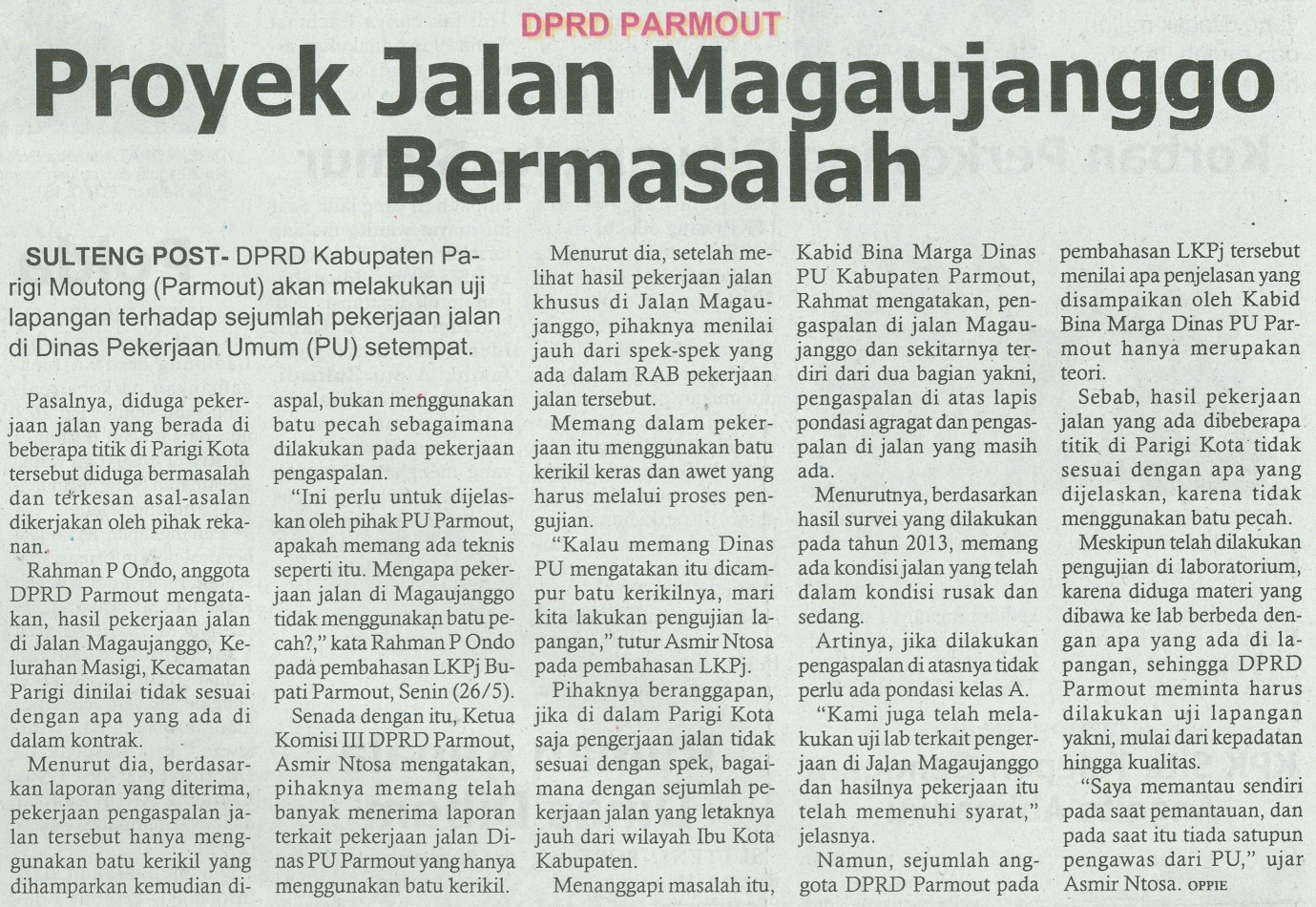 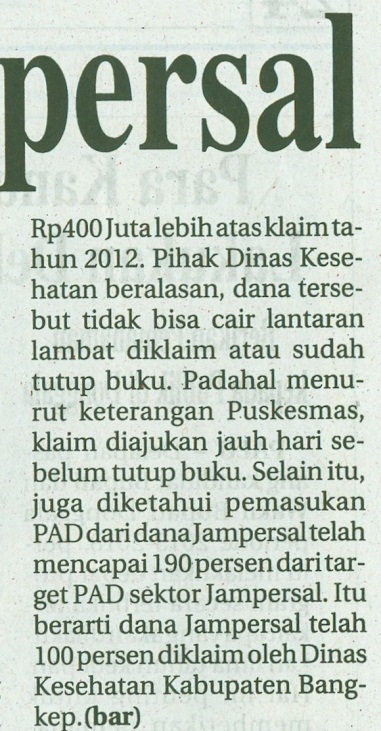 Harian    	:Sulteng PostKasubaudSulteng IIHari, tanggal:Rabu, 28 Mei 2014KasubaudSulteng IIKeterangan:Halaman 10  Kolom 04-10KasubaudSulteng IIEntitas:Kabupaten Parigi MoutongKasubaudSulteng II